Publicado en Donostia - San Sebastián el 15/10/2019 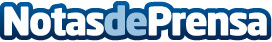 Aula de Salud: Prótesis personalizadas y cirugía artroscópica para tratar patologías de hombroEste jueves, 17 de octubre, a las 19:30h en el salón de actos del Aquarium de San Sebastián, con entrada libre hasta completar aforo, se ofrecerá el Aula de Salud bajo el título "Prótesis personalizadas y cirugía artroscópica de hombro"Datos de contacto:Gabinete de Comunicación de Policlínica Gipuzkoa943 00 27 59 / 623 1Nota de prensa publicada en: https://www.notasdeprensa.es/aula-de-salud-protesis-personalizadas-y Categorias: Medicina País Vasco Eventos Servicios médicos http://www.notasdeprensa.es